Vroegsignalering  en de meldcode  in de kraamzorgTrainingsprogramma Deze bijscholing wordt gegeven in het kader van de wet op de meldcode huiselijk geweld en kindermishandeling en is specifiek toegepast op medewerkers in de kraamzorg.
Het totale programma bestaat uit drie modulen:De 5 stappen van de meldcode en het toepassen hiervan;Het signaleren van vermoedens van huiselijk geweld/kindermishandeling; Het handelen naar de wet en het communiceren met collega’s, verloskundigen en ouders hierover.;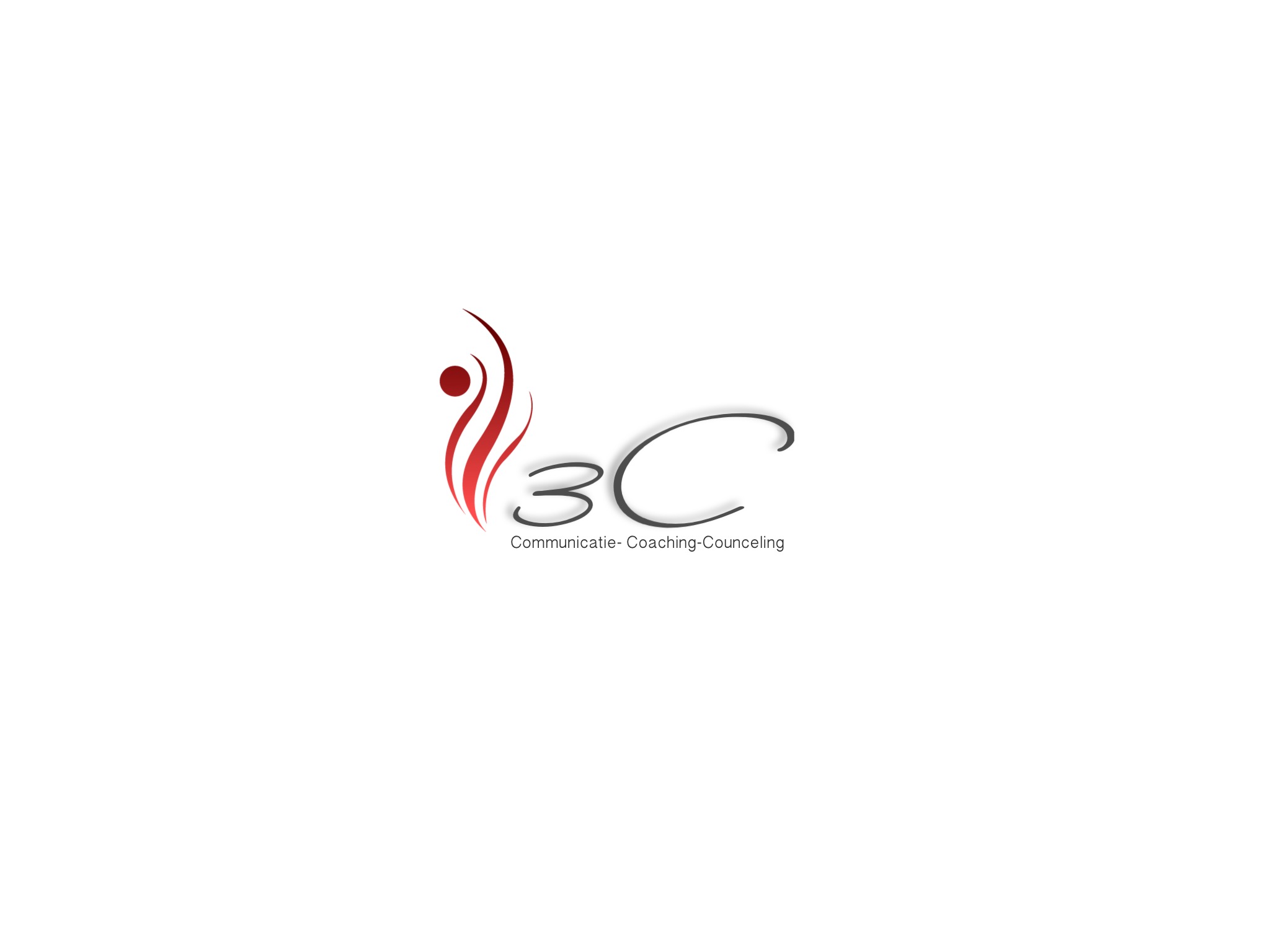 DoelstellingDe deelnemers:Weten wat de aanleiding is van de invoering van de Meldcode;Kennen van de 5 stappen van de Meldcode;Zijn in staat signalen op de juiste wijze te interpreteren en in kaart te brengen;Weten de meldcode op de juiste wijze te hanteren;Voegen waarde toe in de samenwerking met de andere ketenpartners;Zijn communicatief vaardig om zorgen ter sprake te brengen bij ouders/verzorgers.Programma  aanpak Huiselijk geweld en Kindermishandelingdagdeel 1 (tijdsduur 3 uur)InleidingPresentatie	: Introductie van de cursus.Presentatie	: Mishandeling, wat is dat? Definitie, feiten en vormen van.Oefening 	: Balansmodel casusUitwisseling      : Wat heb ik hiervan geleerd, wat doet dit met mij?PauzePresentatie        : Stappen meldcodePresentatie        : Balansmodel Kind en gezinDiscussie           : DillemalijstAfsluiting1.Presentatie        : filmpje “mensjesrechten”2. Uitwisseling      : Ervaringen tijdens de bijeenkomstDagdeel 2 (tijdsduur 3 uur)InleidingPresentatie	: Handelen en samenwerken met de ketenpartners/hulpverleningPresentatie	: Stappen van de meldcode(2), taken en verantwoordelijkhedenOefening     	: Signalenlijsten  (a.d van casus)Uitwisseling      :Wat heb ik hiervan geleerd, wat doet dit met mij?PauzePresentatie      : Kindcheck;Presentatie      : Risico factorenPresentatie      : Veilig thuis, documenteren en overdracht;Oefening         : Communicatie oefening (mbv Gordon© communicatie methode)met       rollenspel;Afsluiting1.Presentatie      : filmpje “mensjesrechten”2. Uitwisseling    : Ervaringen tijdens de bijeenkomst Evaluatie  en uitreiking certificaten.